6. Фотоприложение.«Добро пожаловать в мини-лабораторию!»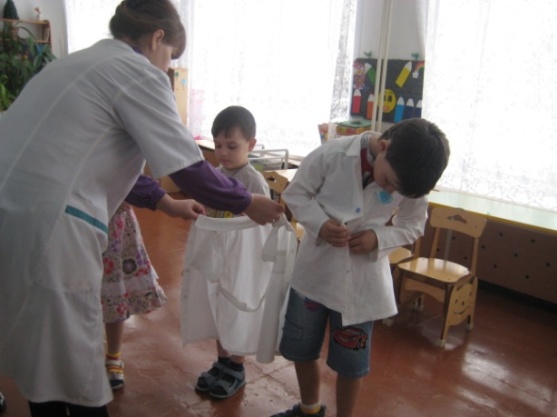 Ребенок выбирает вопросительный знак, называет цвет. Под каждым цветом «прячется» вопрос. Ответ ребята находят в опытно-экспериментальной деятельности.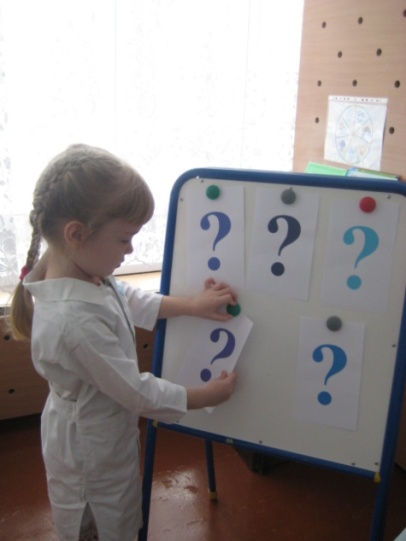 В поисковой деятельности узнаем, что вода – это жидкость. 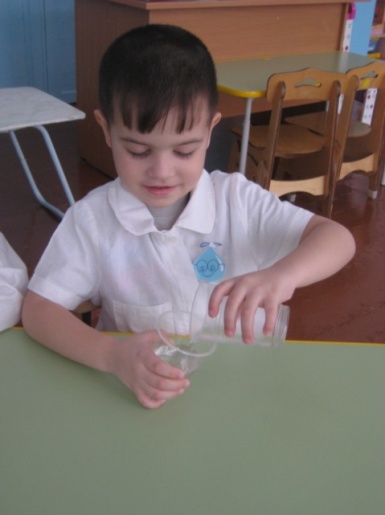 Игра «Назови съедобную жидкость» (капельку передавай, съедобную жидкость называй).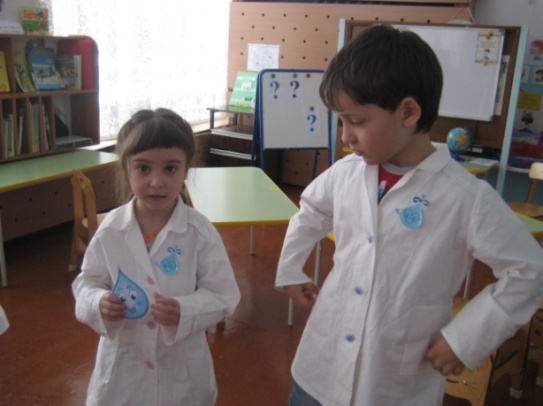 «Сколько на земле воды?»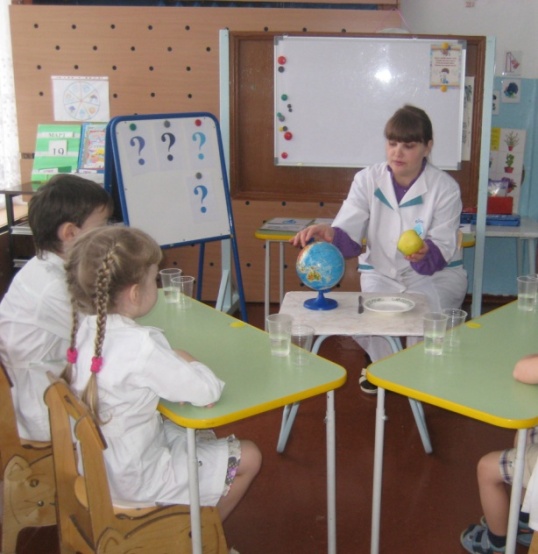 Смешиваем воду с различными веществами. Что происходит?         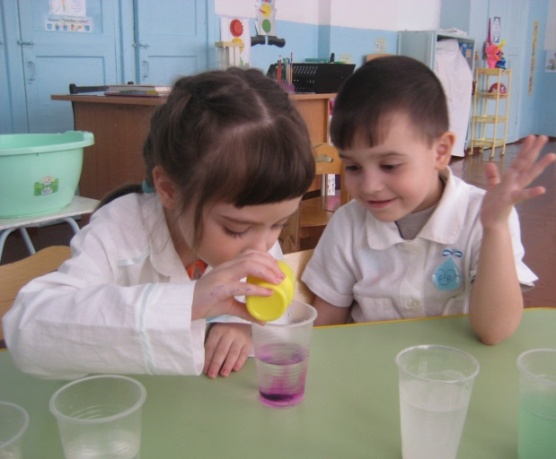 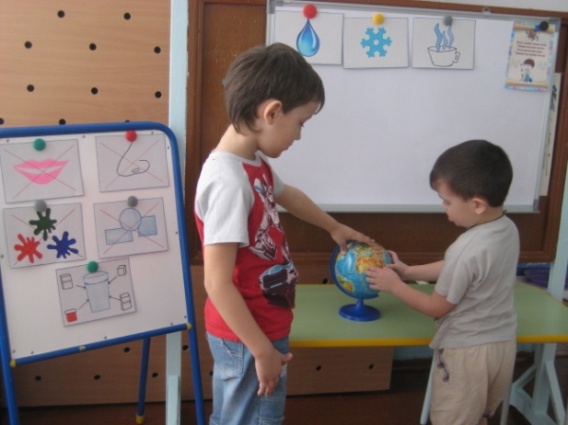 